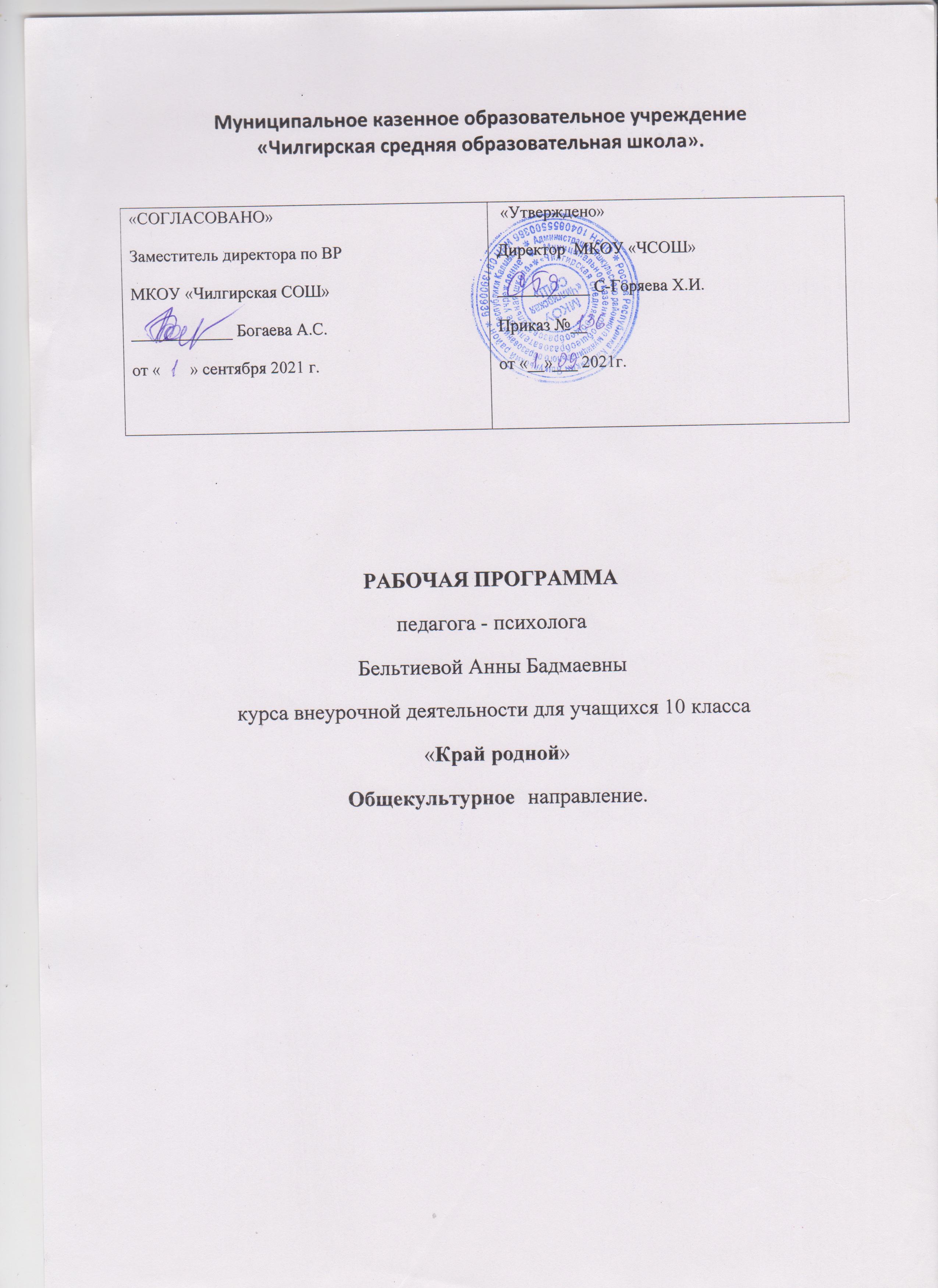 Пояснительная записка     Программа внеурочной деятельности разработана в соответствии с новыми требованиями ФГОС. Актуальность программы заключается в усилении внимания к таким важным понятиям как малая Родина, патриотизм, чувство гордости за своих земляков, способствует развитию: духовной памяти, чувства родства, уважения к живущим рядом. Особое внимание уделяется знакомству детей с родным краем: с историко-культурными, национальными, географическими, природными особенностями. О важности того, чтобы ребенок постигал историю своего народа и его культуру написано много, так как обращение к отеческому наследию воспитывает уважение, гордость за ту землю, на которой живёшь. Академик Д. Лихачев, говоря, о значении краеведения в воспитании граждан страны отметил, что чувство любви к Родине нужно заботливо взращивать, прививая «духовную оседлость», ведь если не будет корней в родной местности – будет много людей, похожих на искушенное растение «перекати поле». Краеведение учит людей любить не только свои родные места, но и знания о них, приучает интересоваться историей, искусством, литературой, повышать свой культурный уровень. Данная программа развивает познавательный интерес к событиям прошлого  и настоящего родного края, окружающему миру. Внеурочная деятельность сегодня является основной частью образовательного процесса в школе и направлена на общеинтеллектуальное  и общекультурное развитие учащихся.  В современном обществе для развития, обучения и воспитания подрастающего поколения исключительно важны связь с прошлыми поколениями, формирование культурной и исторической памяти. Изучение краеведения содействует осуществлению прочной связи с жизнью и повышению уровня нравственного воспитания.Программа ориентирована на учащихся 6  класса,  осуществляется  в рамках исследовательской деятельности на занятиях,  рассчитана на 2  час  в неделю, 68 часов  в год.Цель программы:создание условий для интеллектуального развития ребёнка и формирование его коммуникативных и социальных навыков через игровую и проектную деятельность;формирование региональной и гражданской идентичностиЗадачи:1.Обучающие:приобретение учениками знаний об истории родного края;формирование устойчивой мотивации к изучению Малой Родины;пробуждение потребности к самостоятельной исследовательской и проектной деятельности;совершенствование коммуникативной культуры учащихся2. Воспитывающие:развитие творческих потребностей через изучение истории и культурного наследия родного края;воспитание любви и уважения к родному краю;формирование и развитие у учащихся разносторонних интересов, культуры мышления3. Развивающие:сбор информации по определённой теме;приобщение к самостоятельной исследовательской работе и проектной;обучение организации личной и коллективной деятельности в работе и различными информационными источниками.Принцип реализации программы внеурочной деятельности:непрерывность образования и воспитания  личностных качеств школьника как механизм обеспечения полноты и целостности образовательного и воспитательного процесса;принцип связи обучения и воспитания с жизнью;принцип коммуникативной активности учащихся в практической деятельности;принцип свободы выбора;принцип сочетания коллективных, групповых и индивидуальных форм работы;принцип гуманизации и гуманитаризации;ориентация на личные интересы, потребности и способности ребёнка.Ожидаемые результаты реализации программы:1. Результаты первого уровня (приобретение учащимися социальных знаний, понимания социальной реальности и повседневной жизни: приобретение знаний об истории Элисты; о правилах конструктивной групповой работы; об основах разработки социальных проектов; о способах самостоятельного поиска и обработки информации.2. Результаты второго уровня (формирование позитивного отношения школьников к базовым ценностям общества и к социальной реальности в целом): развитие ценностных отношений к Отечеству, родной природе, труду, людям, знаниям.3. Результаты третьего уровня (приобретение опыта самостоятельного социального действия): приобретение школьником опыта исследовательской деятельности, опыта публичного выступления, самоорганизации и организации совместной проектной деятельности.Воспитательным результатом участия ребёнка во внеурочной деятельности должны стать духовно – нравственные приобретения, которые помогут ему адаптироваться в основной школе и раскрыть свои личные творческие способности. Программа ориентирована на формирование личностных, метапредметных и предметных результатов.Личностные результаты:создание ситуации для творческой самореализации учащихсяМетапредметные результатыРегулятивные:способность извлекать информацию из различных источников, свободно пользоваться справочной литературой;овладение приёмами отбора и систематизации материала на определённую тему;способность определять цели предстоящей творческой деятельности.Коммуникативные:умение воспроизводить прослушанный или прочитанный текст;умение создавать устные и письменные тексты (презентации) разных типов;способность свободно и правильно излагать свои мысли;владение разными видами монолога и диалога;умение выступать перед аудиторией с докладами, сообщениями, проектами.Рефлексивные:оценивать достигнутые результаты и формулировать их в устной и письменной форме;проектировать, корректировать индивидуальный маршрут восполнения проблемных зон деятельности;применять само и взаимодиагностикуПредметные:научиться определять проблемные зоны в предметной, метапредметной сферах деятельности и проектировать способы их восполнения.Содержание программыВведение 1 ч. С чего начинается Родина?Историческое краеведение 8 ч. Краеведение как наука. Древнейшая история края. Кто мы? Откуда? Как жили калмыки  в древности.  Истоки родного языка. Наш край в годы октябрьской революции. Просветители земли калмыцкий.Культурное наследие 14 ч. Фольклор  – духовное богатство народа. Наш край в устном народном творчестве. Легенды и мифы, написанные по мотивам народных преданий. Народные таланты нашего края.  Песенное творчество нашего края. Темы родины, природы в творчестве писателей и поэтов Калмыкии.  Тема детства и взаимоотношений людей в произведениях писателей и поэтов республики. Другие деятели культуры (врачи, учителя, юристы) в нашем крае. Возникновение и развитие науки в республике. Художники нашего края. Калмыки в изобразительном искусстве. Материалы, используемые для развития народных промыслов в Калмыкии (мех, бисер, кожа, кости, дерево).Труд и быт жителей республики 4 ч. Труженики родного края. Профессии моих земляков. Народные и современные праздники и обряды. Ремёсла. Быт.Малая Родина 8 ч. Название моей Малой Родины (поисковая работа). Что я знаю о своем районе?   История нашего села. Хозяйственная деятельность населения. Топонимика  (из истории названий городов, районов, посёлков,  рек и т.д.). Улицы нашего село. Ветераны войны и труда. История близ лежащих деревень.Школьный музей 5 ч. История музея.  О чем говорят стенды. Предметы быта. Прикладное творчество. Наша школа 4 ч. Из истории школы. Всё о школе. Традиции школы.Будем жить в ладу с природой 11 ч.  Будем жить в ладу с природой.  Красота природы родного края. Рисунки, фото. Животные и растения вокруг нас. Памятники природы. Природные условия края. Особенности рельефа, почвы. Полезные ископаемые. Охрана почв и недр. Красная книга Калмыкии.  Правила поведения в природе.С любовью к городу. 7 ч.  Элиста – главный город республики.  Что я знаю о своем  городе?  История  становления столицы  республики. Образование в нашем городе.  Храмы (Православный, Буддийский). Населённые пункты нашей  республики.Моя семья 4 ч. Моя родословная.  Семейные традиции. Мой дом моя улица (история).  Игры бабушек, дедушек.Заключение 2 ч. Конкурс «Знаешь ли ты свой край?». Итоговое занятие.  Люблю тебя, мой край родной..Календарно-тематическое планирование.№Тема занятияКол – во часовВведение 1 ч.Введение 1 ч.Введение 1 ч.1С чего начинается Родина?1Историческое краеведение 8 ч.Историческое краеведение 8 ч.Историческое краеведение 8 ч.2Краеведение как наука. Древнейшая история края.13Презентация «Калмыкия  на карте России». Работа с архивными источниками «Происхождение названия родного края».14Кто мы? Откуда?15Как жили калмыки  в древности16Истоки родного языка.17Просветители земли калмыцкий.18Наш край в годы октябрьской революции.19Беседа «Установление советской власти на территории республики».1Культурное наследие 14 ч.Культурное наследие 14 ч.Культурное наследие 14 ч.10Фольклор  – духовное богатство народа.111Наш край в устном народном творчестве.112Легенды и мифы, написанные по мотивам народных преданий.113Народные таланты нашего края114Песенное творчество нашего края.115Темы родины, природы в творчестве писателей и поэтов Калмыкии..116Тема детства и взаимоотношений людей в произведениях писателей и поэтов республики.117Писатели и другие деятели культуры (врачи, учителя, юристы) в нашем крае.118Возникновение и развитие науки в республике.119Художники нашего края.120Калмыки в изобразительном искусстве.121Материалы, используемые для развития народных промыслов в Калмыкии (мех, бисер, кожа, кости, дерево)122Развитие спорта в нашем районе.123Великая Отечественная война в творчестве наших земляков.1Труд и быт жителей республики 4 ч.Труд и быт жителей республики 4 ч.Труд и быт жителей республики 4 ч.24Труженики родного края. Профессии моих земляков.125Народные и современные праздники и обряды126Ремёсла 127Быт1Малая Родина 8 ч.Малая Родина 8 ч.Малая Родина 8 ч.28Название моей Малой Родины (поисковая работа)129Что я знаю о своем районе?   История нашего села.130Хозяйственная деятельность населения131 Наше село  сегодня132Топонимика  (из истории названий городов, районов, посёлков,  рек и т.д.).133Улицы нашего село.134Ветераны войны и труда135История близ лежащих деревень.1Школьный музей 5 ч.Школьный музей 5 ч.Школьный музей 5 ч.36История музея37О чем говорят стенды38Предметы быта39Прикладное творчество40Природа родного края (экскурсия).Наша школа 4 ч.Наша школа 4 ч.Наша школа 4 ч.41Из истории школы.142Всё о школе.143Школа сегодня.144Традиции школы. 1Будем жить в ладу с природой 11 ч.Будем жить в ладу с природой 11 ч.Будем жить в ладу с природой 11 ч.45Будем жить в ладу с природой.146Красота природы родного края. Рисунки, фото.147Животные и растения вокруг нас.148Работа над проектом «Растительный мир родного края», «Животный мир родного края»149 Памятники природы150Природные условия края. Особенности рельефа, почвы.151Работа с интернетом, создание презентация о рельефе края.152Полезные ископаемые. Охрана почв и недр.153 Красная книга Калмыкии.154Правила поведения в природе.155Творческое задание: Подобрать стихотворения, пословицы и поговорки о родном крае.1С любовью к городу. 7 ч.С любовью к городу. 7 ч.С любовью к городу. 7 ч.56 Элиста – главный город республики.  Что я знаю о своем  городе?157 История  становления столицы  республики.158Образование в нашем городе.159Памятники. Памятные знаки160 Храмы (Православный, Буддийский)161Современный город: жизнь и быт.162Населённые пункты нашей  республики.1Моя семья 4 ч.Моя семья 4 ч.Моя семья 4 ч.63Моя родословная.  Семейные традиции.164Из истории калмыцких имен, фамилий165Мой дом моя улица (история)166Игры бабушек, дедушек1Заключение 2 чЗаключение 2 чЗаключение 2 ч67Конкурс «Знаешь ли ты свой край?»168Итоговое занятие.  Люблю тебя, мой край родной1Итого:Итого:68 ч.